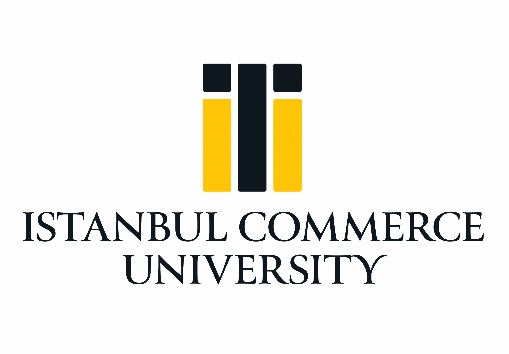 Erasmus+ ProgrammeLetter of Confirmation (SMP)Academic Year 2019/2020We  hereby  confirm  that  Mrs/Mr  _____________________________________,  from Istanbul Commerce Universtiy (TR ISTANBU10) carried out a period of study mobility at the _________________________________________  (name  of  the  host  institution),  within the Erasmus+ Programme from ___/___/____ to  ___/___/____.Name and status (host institution): _________________________________________Signature:Stamp of Institution:Date: _____/_____/______ (to be signed at the end of the training period).Limpar Dados	Thank You!Istanbul Commerce UniversityExchange Programs Coordinatorshiperasmus@ticaret.edu.tr